ЛАБОРАТОРНАЯ РАБОТА №3 ПО ДИСЦИПЛИНЕ «СИСТЕМЫ УПРАВЛЕНИЯ ХИМИКО-ТЕХНОЛОГИЧЕСКИМИ ПРОЦЕССАМИ»ВАРИАНТ 2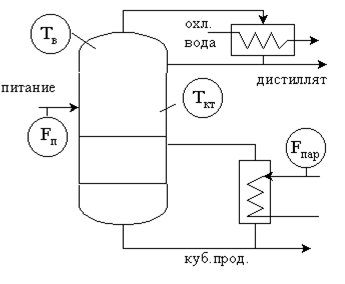 Передаточная функция по каналу управления расход пара, Fпар – температура верха колонны, Tв:Передаточная функция по каналу возмущения расход питания, Fп – температура верха колонны, Tв:Передаточная функция по вспомогательному каналу расход пара, Fпар – температура на контрольной тарелке, Tтк: